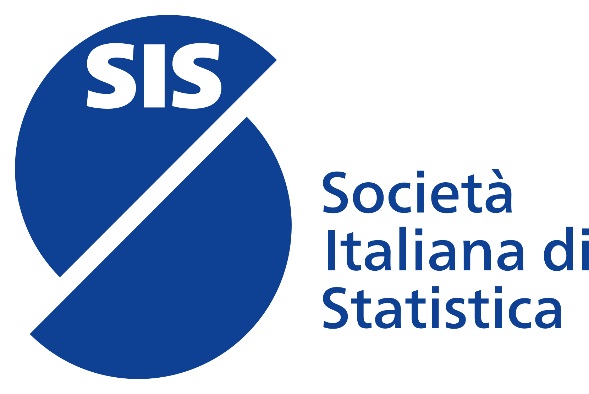 Premio a giovani studiose E studiosi per contributi alle discipline statisticheEdizione Anno 2022BANDO DI PARTECIPAZIONE La Società Italiana di Statistica (SIS) bandisce il Premio a Giovani Studiose e Studiosi per Contributi alle Discipline Statistiche dell’importo di euro 2000,00, finanziato dal prof. Alan Agresti, Distinguished Professor Emeritus presso il Dipartimento di Statistica dell’Università della Florida, a testimonianza delle sue origini italiane, del proprio legame con l’Italia e della sua grande amicizia e stima nei confronti della SIS.L’importo del Premio viene erogato ogni anno dal Prof. Alan Agresti alla SIS, fino a esaurimento del fondo da lui disposto.Il Premio sarà assegnato alla Ricercatrice o al Ricercatore che con la sua attività scientifica presenta il miglior contributo alle discipline statistiche.Il Premio è destinato ad una Socia o ad un Socio della SIS che alla data della scadenza per l’invio delle candidature non abbia ancora compiuto il quarantesimo anno di età.Ciascuna Socia e ciascun Socio della SIS può proporre una sola candidatura al Premio attraverso l’invio di una lettera di presentazione redatta in formato libero di lunghezza massima 1000 caratteri (spazi inclusi), accompagnata da una scheda di lunghezza massima 10000 caratteri (spazi inclusi e ad esclusione dell’elenco delle pubblicazioni per il quale viene invece richiesto un numero massimo di 15 prodotti), come da Allegato al Bando, e inviata a mezzo e-mail all’indirizzo premi@sis-statistica.it, indicando in oggetto “Presentazione di una candidatura per il Premio a Giovani Studiose e Studiosi per Contributi alle Discipline Statistiche”. Per l’Edizione 2022 del Premio, il termine per l’invio della candidatura è il 31 dicembre 2021.Il Regolamento del Premio, unito al presente Bando, è disponibile sul sito della SIS (www.sis-statistica.it) o può essere richiesto alla Segreteria della SIS (sis@sis-statistica.it).allegato al bando Premio a Giovani Studiose e StudiosI per Contributi alle Discipline Statistiche(massimo 10000 caratteri spazi inclusi e ad esclusione dell’elenco delle pubblicazioni per il quale viene richiesto un numero massimo di 15 LAVORI)Dati anagrafici candidata/candidato (nome, cognome, data di nascita (giorno/mese/anno), università/ente/istituzionE DI ricerca di afferenza)BREVE DESCRIZIONE DEL CURRICULUM VITAE (POSIZIONE ATTUALE, DOTTORATO DI RICERCA, FINANZIAMENTI SU BANDI COMPETITIVI, COORDINAMENTO DI PROGETTI DI RICERCA NAZIONALI O INTERNAZIONALI, FELLOWSHIP/VISITING PRESSO UNIVERSITà o ENTI/ISTITUZIONI DI RICERCA DI PRESTIGIO, NAZIONALI O INTERNAZIONALI, relazioni in qualità DI KEY-NOTE SPEAKER A CONVEGNI NAZIONALI O INTERNAZIONALI, PREMI/RICONOSCIMENTI, ALTRI TITOLI)ELENCO DELLE PUBBLICAZIONI PIÙ RILEVANTI (MAX 15 LAVORI)BREVE DESCRIZIONE DELLE PUBBLICAZIONI (DA CUI SIA POSSIBILE EVINCERE SIA una forte evidenza dell’importanza DAL PUNTO DI VISTA metodologico E/o applicato deI contributI alle discipline statistiche, sia l’impatto della produzione scientifica a livello internazionale)